	年	月	日現在当該フォームの電子データをご利用になる場合は、本学ＨＰ（https://www.otsuma.ac.jp/career/recruiter/og_list/）から書式をダウンロードできます。【本情報の公開と貴社OG訪問について】以下該当する項目に ✔ をご記入下さい。本情報について、本学から学生への公開可本情報について、本学から学生への公開不可□OG訪問の際は学生自身が貴社ご担当部署へ問合せ（★上記連絡先以外の場合記入：　　　　　　　　　　　　　　　　　）□その他（具体的にお教えください：　　　　　　　　　　　　　　　　　　　　　　　）本情報について、一切の公開不可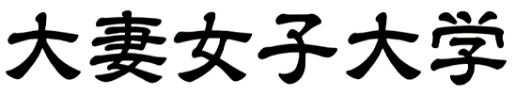 貴社・貴団体名ご担当部署名住　　所　〒★連絡先(TEL)(E-mailも可)氏名○をつけてください。出身学部学科・専攻卒 業 年  卒 業 年  入 社 年  入 社 年  　所属部署・役職・職場連絡先等フリガナフリガナ大 学 院　大　  学短　  大年月年月（旧姓	）（旧姓	）大 学 院　大　  学短　  大年月年月フリガナフリガナ大 学 院大	学短	大年月年月（旧姓	）（旧姓	）大 学 院大	学短	大年月年月フリガナフリガナ大 学 院大	学短	大年月年月（旧姓	）（旧姓	）大 学 院大	学短	大年月年月フリガナフリガナ大 学 院大	学短	大年月年月（旧姓	）（旧姓	）大 学 院大	学短	大年月年月フリガナフリガナ大 学 院大	学短	大年月年月（旧姓	）（旧姓	）大 学 院大	学短	大年月年月フリガナフリガナ大 学 院大	学短	大年月年月（旧姓	）（旧姓	）大 学 院大	学短	大年月年月